Brief Profile:  Dr. Anil Kumar                             
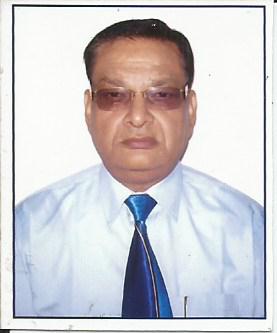 (Anil Kumar)Personal InformationPersonal InformationNameDr. Anil Kumar s/o  Late Shri. S. S. Srivastava2Date of BirthJune 15, 19553Current DesignationAssociate Professor4Department & InstituteDepartment of Mechanical & Industrial Engg.I.I.T. Roorkee, ROORKEE-247667 (UK) INDIA5Contact E-mail & Phone No.anilkfme@iitr.ac.in ; anilkrsri@gmail.com+911332-285696(O); +91332-285288(R);+919690252504(M)6Contact AddressB-3, Hill View Apartments, I.I.T. Roorkee, ROORKEE-247667(UK), India7Date of Joining InstituteDec.07, 1978.;  Employee Code : 1001036ExperienceTeaching: 37 Years ;      Research  : 32 years7Academic QualificationB.Tech (Mech);   M.E.(Mech) ;   Ph.D (Mech)8Area of SpecializationHeat Transfer;   Solar energy9Area of InterestRefrigeration & Air Conditioning; Thermodynamics; Hydraulic Machines; Cold Preservation of Food10StrengthsWillingness to always learn, adaptability, Reliability, Honesty and strong work ethicsAcademic AchivementsAcademic Achivements11Published research papers                  Journals :0 8       Conferences: 09Published research papers                  Journals :0 8       Conferences: 0912Ph.d Guidedone13M.tech  DisertationsSeventeen14Administrative positions heldDirector, OP Jindal Institute of Technology, Raigarh (CG), For Two years  2009-2011; Warden for 5 yrs.   and Associate NCC Officer(ANO) for 20 yrs.(1989 To 2009)  in the rank of Captain15Consultancy/Sponcered ProjectExperimental Studies of Heat transfer Rates during Forced convection Condensation and Evaporation of R134a;  R- 152a and R-142b in Horizontal Tubes' "Council of Scientific & Industrial Research" New Delhi for amount of Rs. 13 lacs  - 199916Refrences1.  Dr. S. C . Sharma, Professor, Dept. of Mech. & Ind. Engg.,  I.I.T. Roorkee, ROORKEE-247667(UK)+911332-285603(o) +911332- 285289(R)2. Dr. Dinesh Kumar, Professor, Dept. of Mech. & Ind. Engg., I.I.T. Roorkee, ROORKEE-247667(UK)+911332-285670(O) +911332-285309(R)